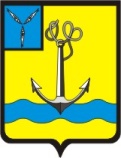 ОТДЕЛ  ОБРАЗОВАНИЯ РОВЕНСКОЙ РАЙОННОЙ АДМИНИСТРАЦИИ РОВЕНСКОГО МУНИЦИПАЛЬНОГО РАЙОНАСАРАТОВСКОЙ ОБЛАСТИП Р И К А З_23.07.2015_                                       №114                                         р.п.Ровное       В целях обобщения и анализа деятельности районных методических объединений педагогических работников Ровенского муниципального района по итогам 2 полугодия 2014-2015 учебного годаПРИКАЗЫВАЮ:Провести 19.08.2015 в 10.00 ч. на базе МБОУ СОШ р.п. Ровное отчетно- выборные заседания районных методических объединений учителей-предметников, учителей начальных классов, классных руководителей, руководителей образовательных организаций, заместителей руководителей образовательных организаций, педагогов дошкольного образования, социальных педагогов, психологов и логопедов, Ассоциации лучших учителей Ровенского муниципального района.Руководителям районных методических объединений учителей-предметников, учителей начальных классов, классных руководителей, руководителей образовательных организаций, заместителей руководителей образовательных организаций, педагогов дошкольного образования, социальных педагогов, психологов и логопедов, Ассоциации лучших учителей Ровенского муниципального района:- подготовить выступления с презентациями на тему «Об итогах деятельности районных методических объединений педагогических работников Ровенского муниципального района за 2 полугодие 2014-2015 учебного года и задачах на 1 полугодие 2015-2016 учебного года»;-организовать проведение заседаний соответствующих районных методических объединений с повесткой дня согласно планам работы РМО;-  в срок до 04.09.2015 представить в МКУ «Районный методический кабинет»: протоколы проведенных заседаний РМО, списочные составы членов соответствующих РМО, отчетную информацию по итогам 2 полугодия 2014-2015 учебного года и презентации к выступлениям в электронном виде.Директору  МБОУ СОШ р.п. Ровное (В.Р. Бондаренко) создать условия для проведения заседания районных методических объединений.Контроль за исполнением данного приказа возложить на  руководителя МКУ «Районный методический кабинет» Н.В. Новоселову.Заместитель начальникаотдела образования                                                                     Т.В. БородинаО заседании районных методических объединений